Application for transportation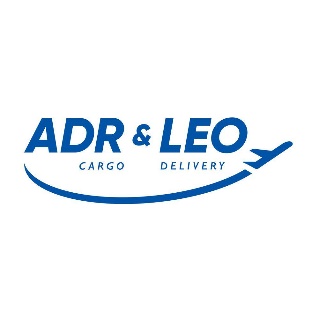     Заявка на перевозкуPlease complete in English / Пожалуйста заполняйте на английском языкеSender lnformation / Информация об отправителеReceiver lnformation / Информация о получателеInformation about sending packages / Информация о посылке ****Запрещено к перевозке: огнестрельное оружие, его части  и боеприпасы, наркотические вещества, порнографические материалы, взрывоопасные, химические  и токсические вещества, радиоактивные материалы, спиртосодержащие и ацетоносодержащие товары, баллоны под давлением, яды, лекарственные препараты без рецепта врача и чека, валютные ценности, произведения искусства, антиквариат, драгоценные камни и металлы.Sender Signature / Подпись Отправителя******При заполнении формы в электронном варианте поле “Signature/Подпись” можно не заполнятьСогласно требованиям Закона Украины «О защите персональных данных» № 2297-VI от 01.06.2010 г. я даю согласие и разрешаю осуществлять обработку своих персональных данных (имя, мобильный телефон, адрес электронной почты и тому подобное), включая сбор, систематизацию, накопление, хранение, уточнение. Я подтверждаю, что мне известна цель использования моих персональных данных и выражаю свое согласие на использование моих персональных данныPlease complete in English / Пожалуйста заполняйте на английском Please complete in English / Пожалуйста заполняйте на английском Please complete in English / Пожалуйста заполняйте на английском Full Name/Имя Фамилия*Full Name/Имя Фамилия*Full Name/Имя Фамилия*E-mail*E-mail*E-mail*Phone Number/Номер Телефона*Phone Number/Номер Телефона*Phone Number/Номер Телефона*Passport/Паспорт*Passport/Паспорт*Passport/Паспорт*Address/Адрес*Address/Адрес*Address/Адрес*City/Город*City/Город*State/ Область*Postal Code/Почтовый Индекс*Postal Code/Почтовый Индекс*Country/ Страна*UkraineUkraineТТН Новой почты:ТТН Новой почты:Please complete in English / Пожалуйста заполняйте на английском Please complete in English / Пожалуйста заполняйте на английском Full Name/Имя Фамилия*Full Name/Имя Фамилия*E-mail*E-mail*Phone Number/Номер Телефона*Phone Number/Номер Телефона*Passport/Паспорт*Passport/Паспорт*Address/Адрес*Address/Адрес*City/Город*State/ Область*Postal Code/Почтовый Индекс *Country/ Страна*IsraelDescription of the package/Описание посылки*Cost per unit(usd)/ Цена за единицу*Quantity/ Количество*Total cost(usd)/ Общая цена*Customer/ЗаказчикCustomer/ЗаказчикLast Name/Фамилия*Date/Дата << ДД/ММ/РРРР>>*Signature/Подпись